Dzień dobry ! Dzień dobry kochani!
Wiosenna powtórka wprost z ogrodu! Zapoznajcie się z nimi  https://www.youtube.com/watch?v=GrKuD6xlb7s -Wiosenne kwiaty- postaraj się zapamiętać! Policz zwierzęta na ilustracji, narysuj w kratkach tyle kresek ile widzisz zwierząt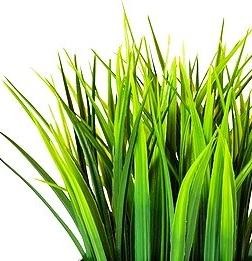 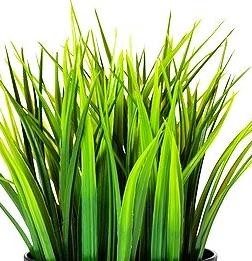 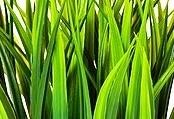 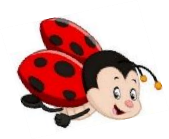 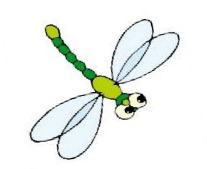 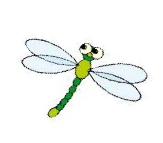 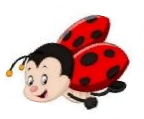 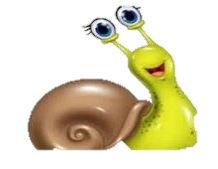 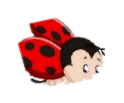 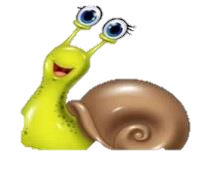 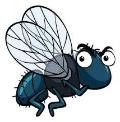 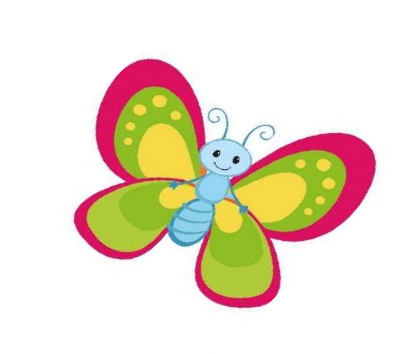 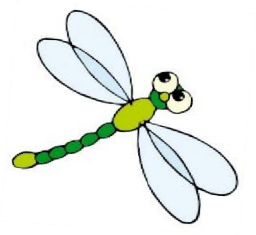 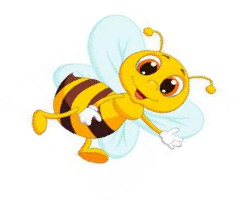 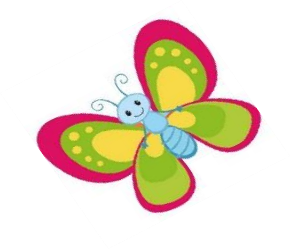 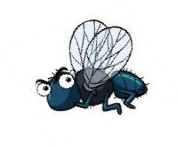 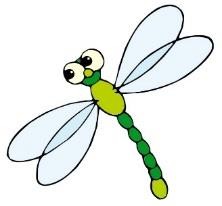 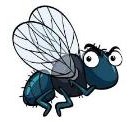 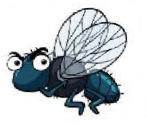 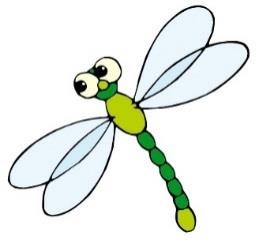 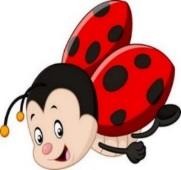 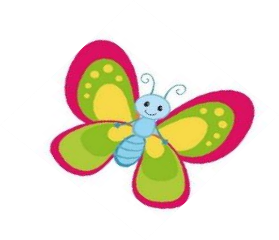 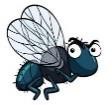 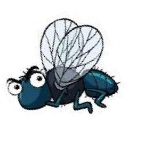 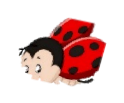 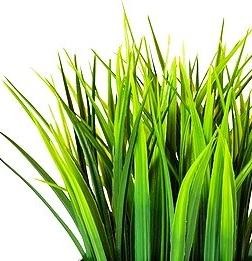 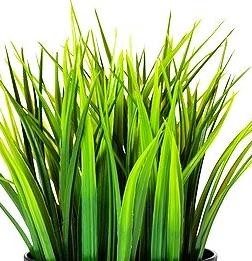 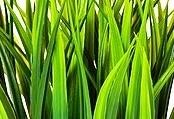 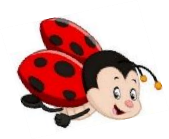 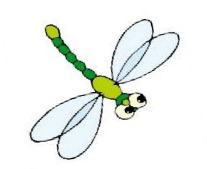 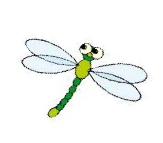 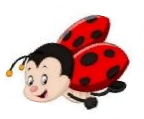 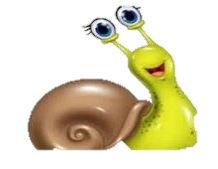 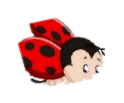 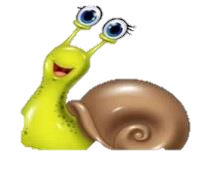 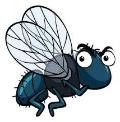 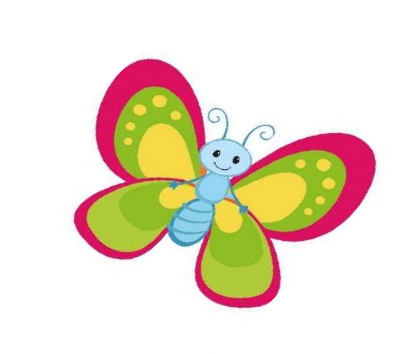 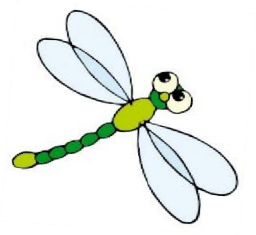 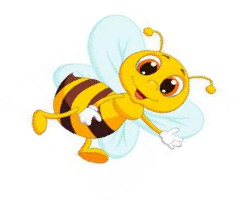 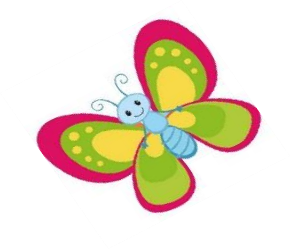 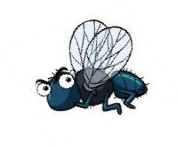 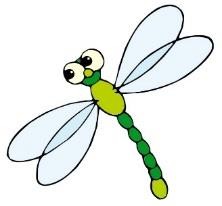 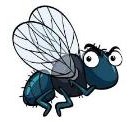 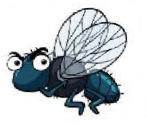 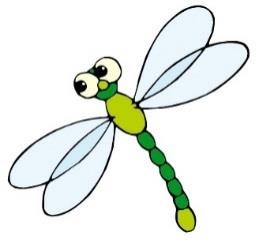 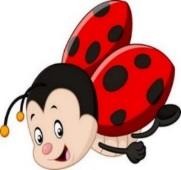 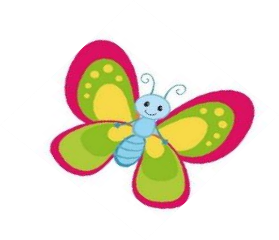 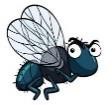 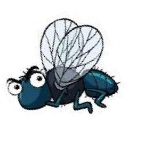 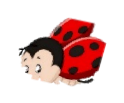 …………………………………………………………………………………………………………………………………………………W kwadracikach narysuj tyle kropek ile zwierząt żyjących na łące widzisz: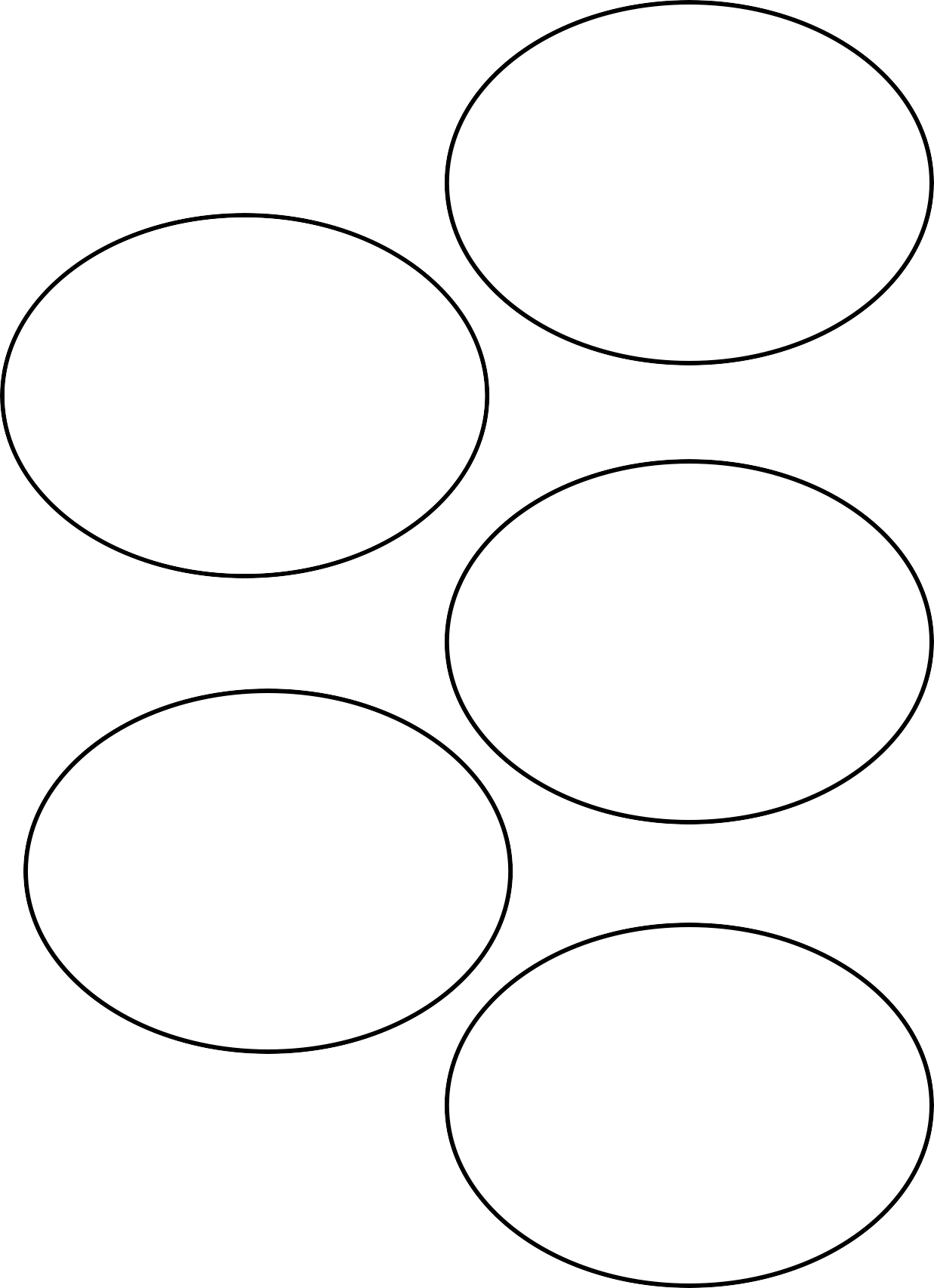 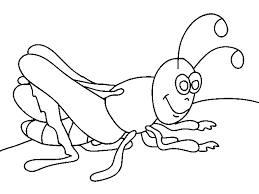 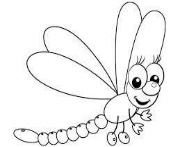 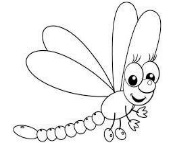 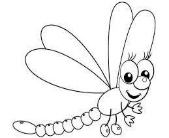 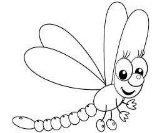 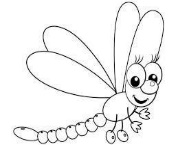 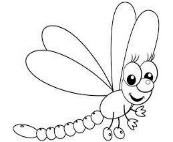 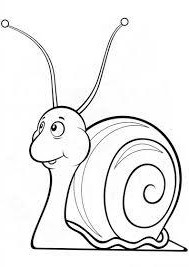 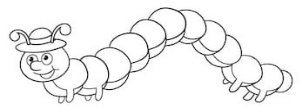 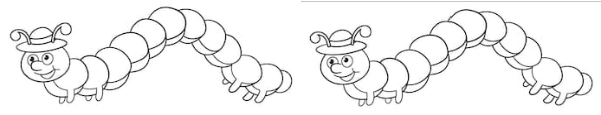 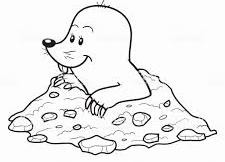 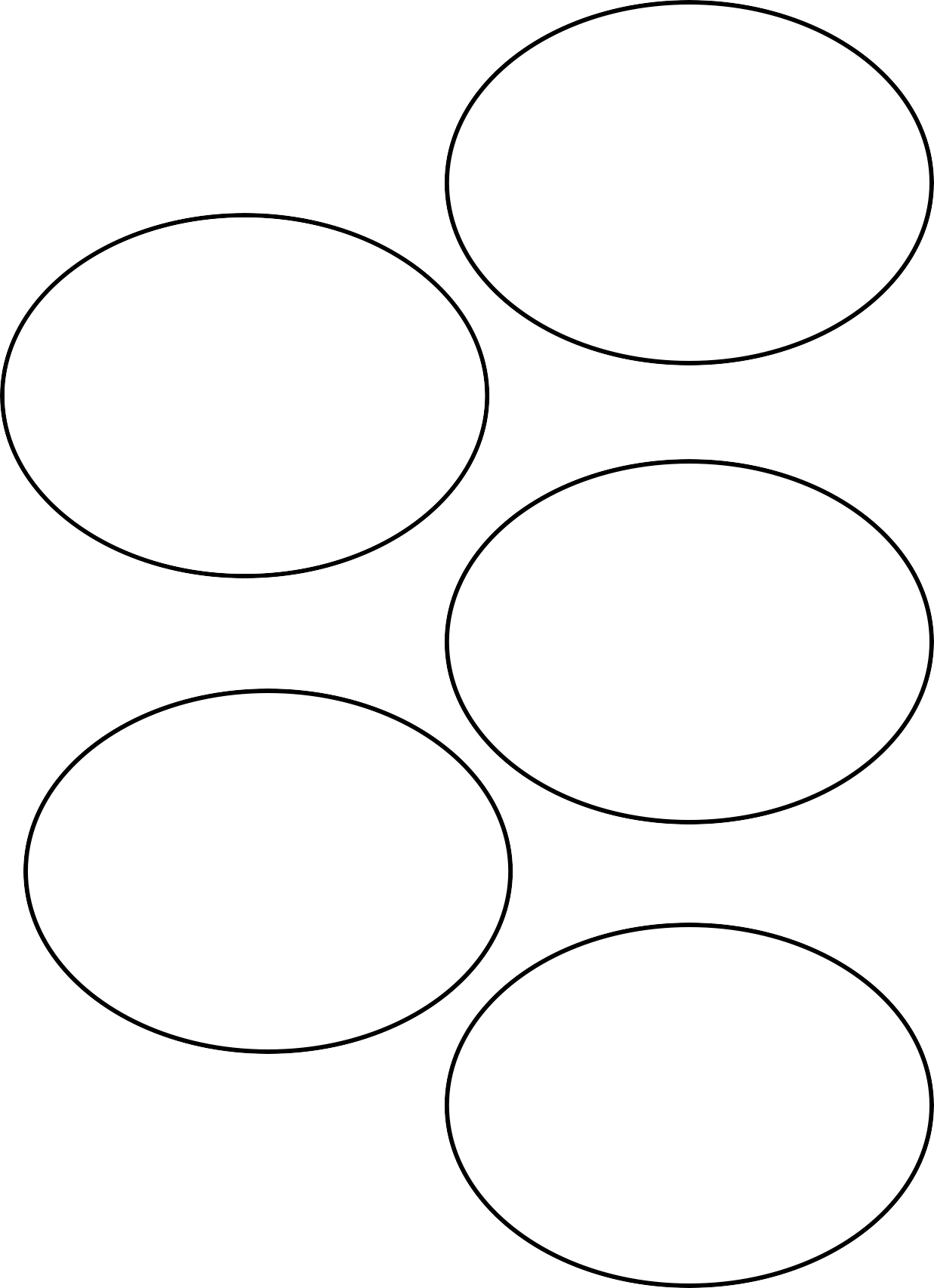 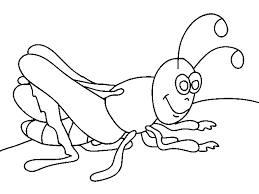 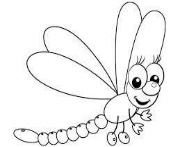 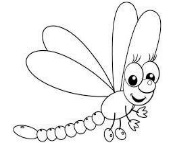 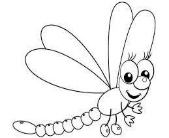 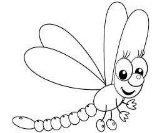 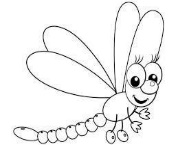 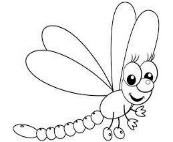 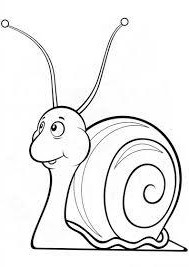 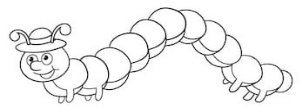 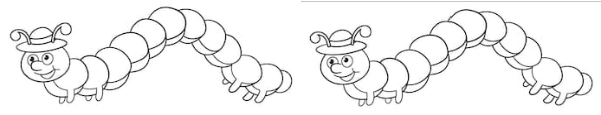 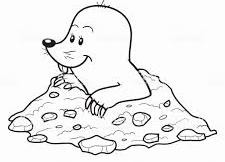 A teraz czas na puzzle  wydrukuj i wytnij wzdłuż linii , następnie spróbuj ułożyć. Powodzenia!Zaprowadź pszczołę do kwiatka. Możesz zamoczyć palec w farbie i nakreślić drogę pszczoły do kwiatka odbijając ślady palca lub narysować linię starając się nie odrywać ręki od kartki. Powodzenia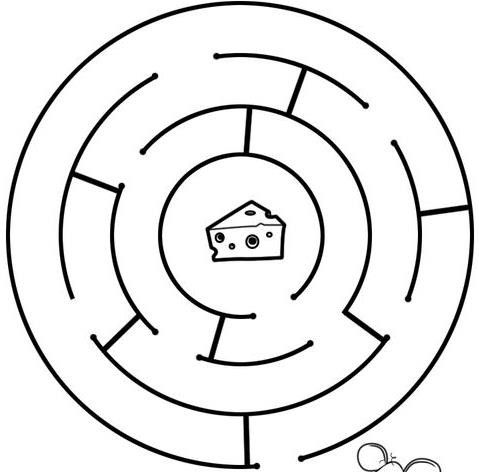 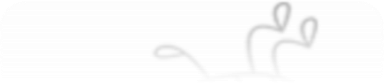 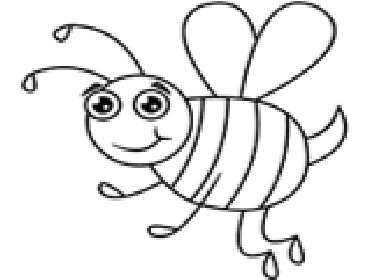 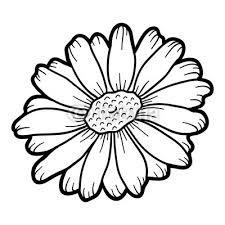 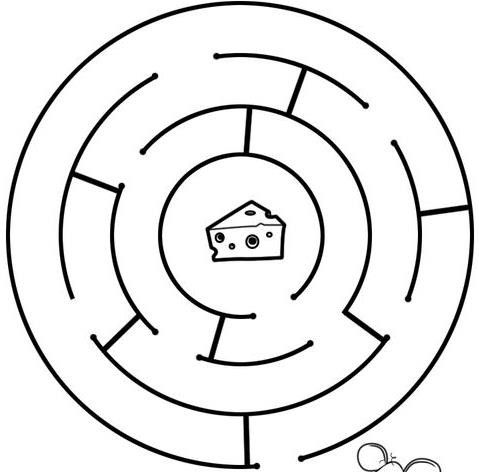 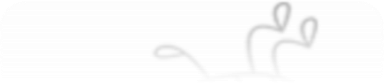 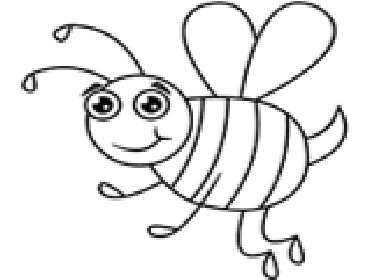 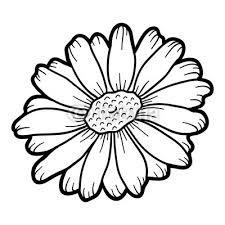 Które z poniższych zwierzę nie pochodzi z ilustracji poniżej ?pokoloruj to zwierzę oraz rysunek przedstawiający zwierzęta łąkowe. Odpowiedz czy to zwierzę można spotkać na łące?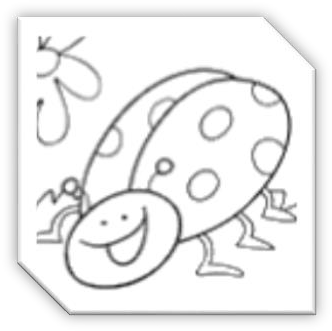 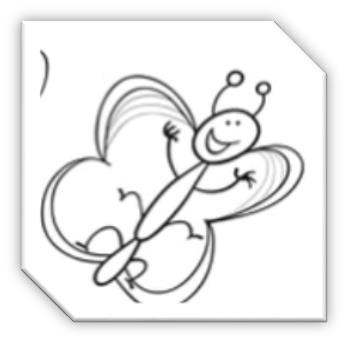 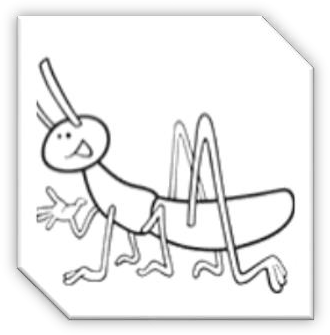 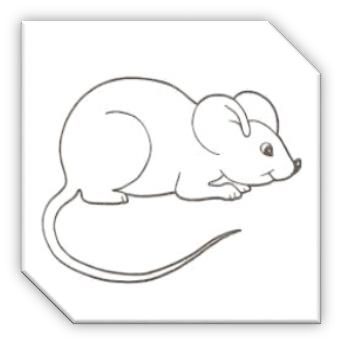 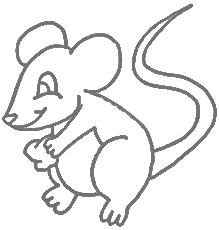 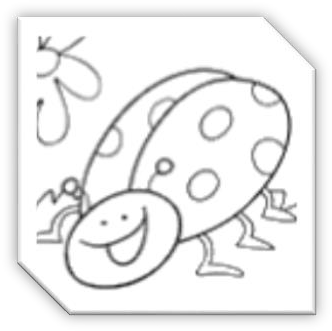 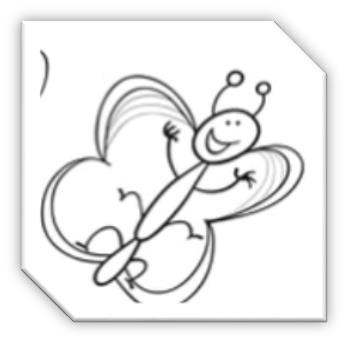 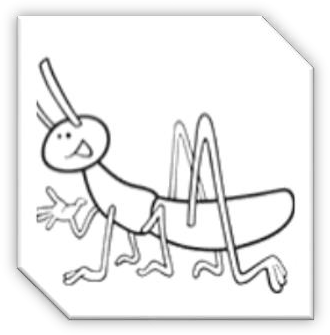 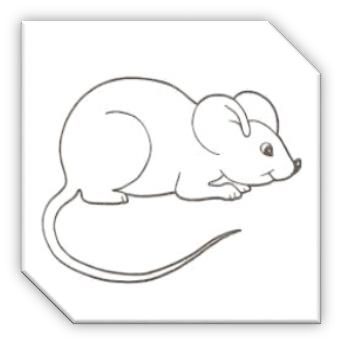 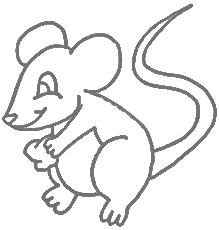 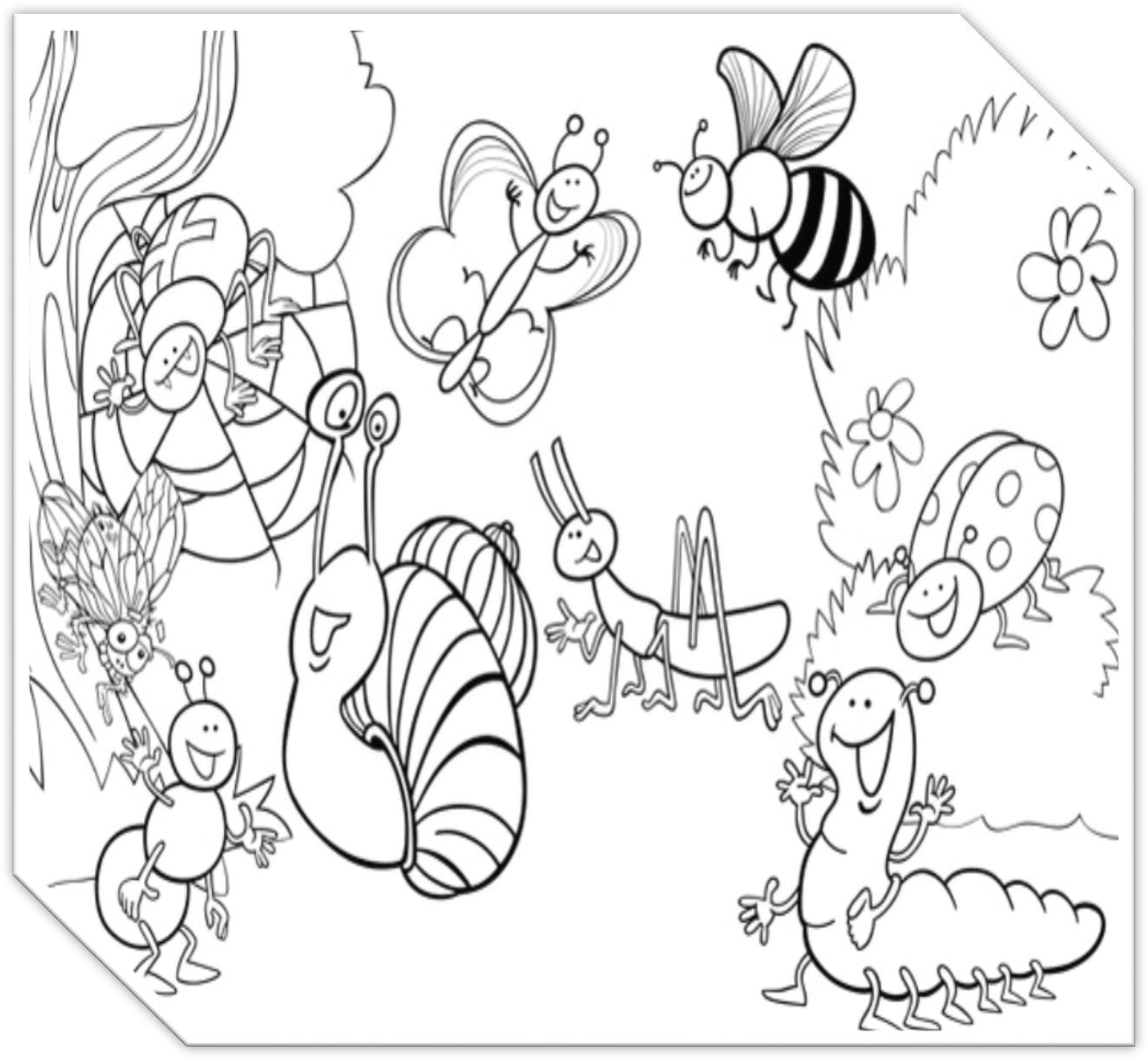 O jakim zwierzątku jest zagadka? Pokoloruj to zwierzę: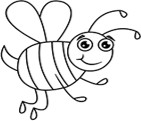 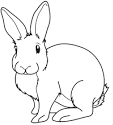 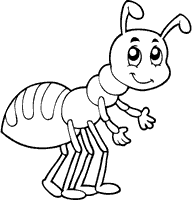 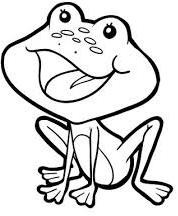 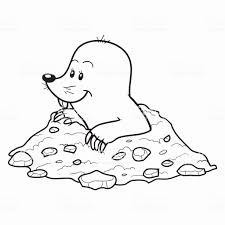 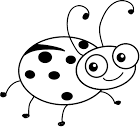 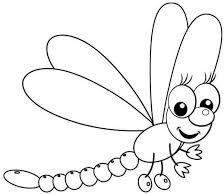 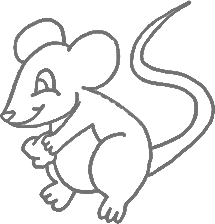 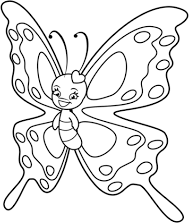 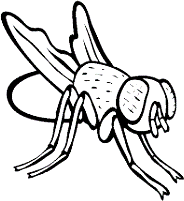 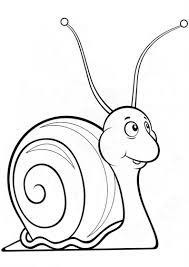 A teraz zapraszam Was do ćwiczeń -ruch to zdrowie pamiętajcie! https://www.youtube.com/watch?v=m2WsGrvCx_whttps://www.youtube.com/watch?v=H0I1BRT3N7M&list=PL3u0Zj4pypgbORL7CnRtpMDH52rzByC5l&index=1https://www.youtube.com/watch?v=LNouuY9zrKQ&list=PL3u0Zj4pypgbORL7CnRtpMDH52rzByC5l&index=2 Pozdrawiam serdecznie Karolina Kapica-Henzel 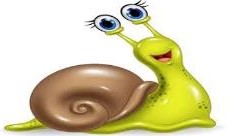 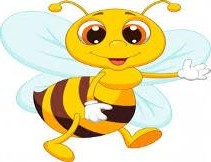 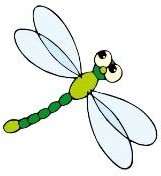 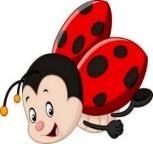 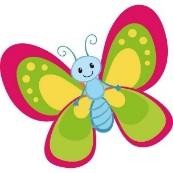 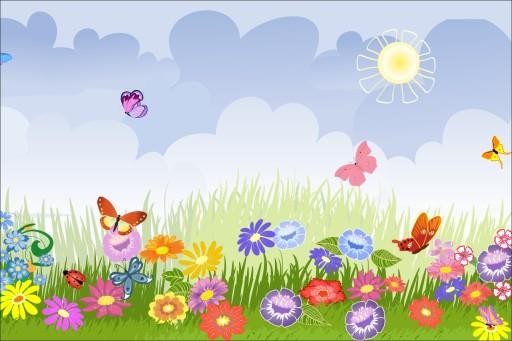 123456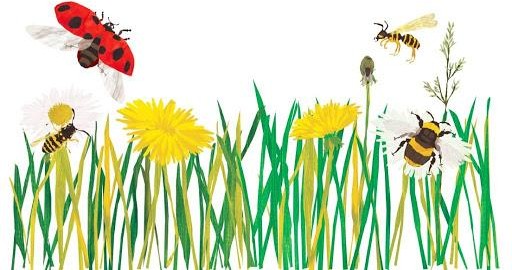 123456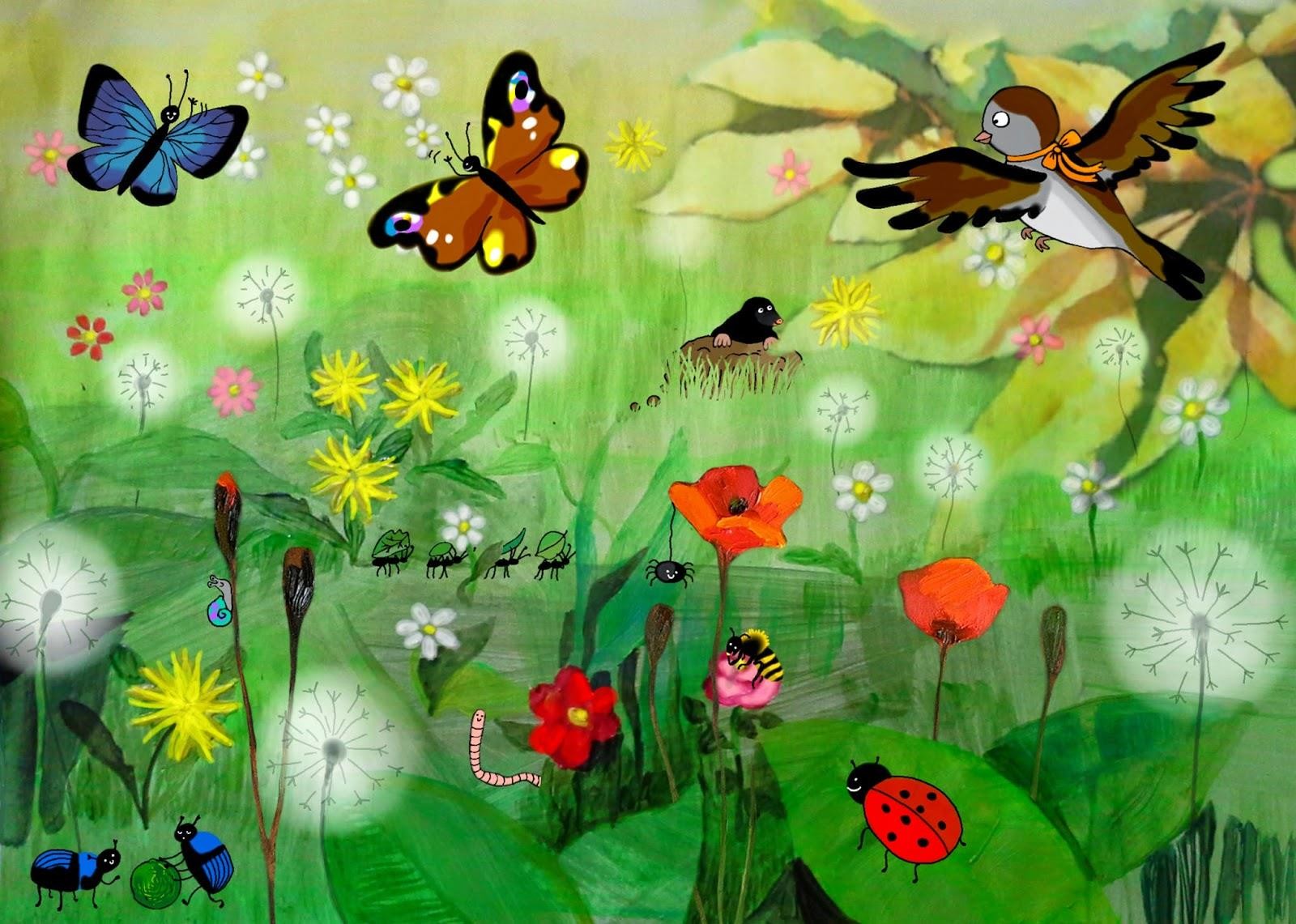 123456